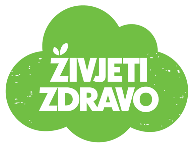 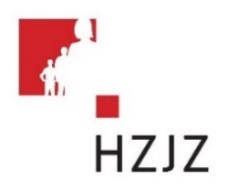 Tjedni jelovnik za prehranu učenika u osnovnim školama od 27.11. – 1.12.2023.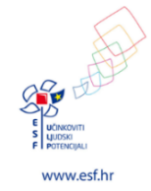 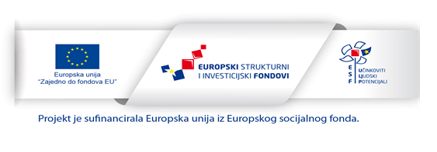 DanMliječni obrokRučakUžinaEnergetska vrijednost (kcal)PONEDJELJAKCroissant, mlijekoBistra juha, tjestenina napolitane, zelena salata Banana, keksiUTORAKCorn pločica, jogurt Pileći file u umaku s pire krumpirom, zelena salataJabuka, keksiSRIJEDABurek od sira ili mesa, voćePovrtna juha, bolonjez, salata od cikleMandarinaČETVRTAKKrafna, mlijekoJuneći gulaš s palentom, zelena salataPudingPETAKMliječno pecivo, kakaoRižoto frutti di mare, zelena salataVoćni jogurt 